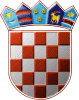 REPUBLIKA HRVATSKA	VARAŽDINSKA ŽUPANIJAOPĆINA VIDOVEC Općinsko vijećeKLASA: 400-05/22-01/01URBROJ: 2186-10-01/1-22-01Vidovec, 09. lipnja 2022.                                                                    Na temelju odredbi članka 82. Pravilnika o proračunskom računovodstvu i računskom planu („Narodne novine“, broj 124/14, 115/15, 87/16, 3/18 i 126/19 i 108/20) te članka 31. Statuta Općine Vidovec („Službeni vjesnik Varaždinske županije“, broj 20/21), Općinsko vijeće Općine Vidovec, na 10. sjednici održanoj dana 09. lipnja 2022. godine, donosi                                                             O D L U K U o raspodjeli rezultata poslovanja                                            Općine Vidovec za 2021. godinuČlanak 1. Ovom Odlukom utvrđuje se rezultat poslovanja Općine Vidovec u 2021. godini i u ranijim godinama, te se vrši njegova raspodjela sukladno zakonskim propisima.                                                    Članak 2.Općina Vidovec na dan 31.12.2021. godine u svojim poslovnim knjigama ima iskazana slijedeća stanja viškova odnosno manjkova prihoda i primitaka:Višak prihoda poslovanja                                  745.222,61 knManjak primitaka od financijske imovine        -415.054,61 knManjak prihoda od nefinancijske imovine   - 3.096.696,90 knUkupni manjak za pokriće u slijedećem razdoblju iznosi -2.766.528,90 kunuČlanak 3.Viškom prihoda poslovanja Općine Vidovec  u iznosu od 745.222,61 kuna pokriva se manjak primitaka od financijske imovine  u iznosu od -415.054,61 nakon čega se utvrđuje višak prihoda poslovanja u iznosu od  330.168,00 kuna.Preostalim viškom prihoda poslovanja u iznosu od 330.168,00  kuna pokriva se manjak prihoda od nefinancijske imovine u iznosu od 330.168,00 kuna nakon čega se utvrđuje manjak prihoda od nefinancijske imovine u iznosu od –2.766.528,90.  Ukupno utvrđeni manjak prihoda od nefinancijske imovine u iznosu od                                       -2.766.528,90 kuna  uključit će se u  izmjene i dopune proračuna Općine Vidovec za 2022. godinu  u iznosu od -1.266.528,90 kuna te u proračun za 2023. godinu u iznosu od 1.500.000,00 kuna, temeljem posebne Odluke općinskog vijeća o sukcesivnom pokriću manjka iz prethodnog razdoblja u proračunu Općine Vidovec  u razdoblju  2022. - 2024.godine kako bi ostvareni raspoloživi prihodi bili dostatni za pokriće dijela manjka  te za realizaciju planiranih godišnjih rashoda i izdataka.U izvještaj o izvršenju proračuna Općine Vidovec uključen je i manjak  prihoda poslovanja proračunskog korisnika dječjeg vrtića Škrinjica  u iznosu od -31.761,12 kuna koji će se također uvrstiti u izmjene financijskog plana Dječjeg vrtića Škrinjica.Članak 4. Za provođenje ove Odluke zadužuje se općinski načelnik i Jedinstveni upravni odjel Općine Vidovec.Članak 5. Ova Odluka stupa na snagu osmog dana od dana objave u „Službenom vjesniku Varaždinske županije“.Predsjednik Općinskog vijeća Općine Vidovec                                                               Krunoslav Bistrović